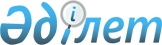 Об определении спроса и предложения на общественные работы, утверждении перечня организаций, видов, объемов, конкретных условий общественных работ, размеров оплаты труда участников и источников их финансирования по Астраханскому району на 2014 годПостановление акимата Астраханского района Акмолинской области от 10 февраля 2014 года № 56. Зарегистрировано Департаментом юстиции Акмолинской области 27 февраля 2014 года № 4020      Примечание РЦПИ.

      В тексте документа сохранена пунктуация и орфография оригинала.

      В соответствии со статьей 20 Закона Республики Казахстан от 23 января 2001 года «О занятости населения», Правилами организации и финансирования общественных работ, утвержденными постановлением Правительства Республики Казахстан от 19 июня 2001 года № 836, акимат Астраханского района ПОСТАНОВЛЯЕТ:



      1. Определить спрос и предложение на общественные работы по Астраханскому району на 2014 год, согласно приложению 1.



      2. Утвердить перечень организаций, виды, объемы и конкретные условия общественных работ, размеры оплаты труда участников и источники их финансирования по Астраханскому району на 2014 год, согласно приложению 2.



      3. Контроль за исполнением настоящего постановления возложить на заместителя акима Астраханского района Қожахмет М.К.



      4. Настоящее постановление вступает в силу со дня государственной регистрации в Департаменте юстиции Акмолинской области и вводится в действие со дня официального опубликования.      Аким Астраханского района                  Т.Ерсеитов      «СОГЛАСОВАНО»      Начальник Государственного

      учреждения «Объединенный

      отдел по делам обороны

      Астраханского района

      Акмолинской области»                       С.Кантемиров      Руководитель Государственного

      учреждения «Управление юстиции

      Астраханского района

      Департамента юстиции

      Акмолинской области

      Министерства юстиции

      Республики Казахстан»                      С.Шойбеков      Начальник отдела внутренних

      дел Астраханского района

      Департамента внутренних дел

      Акмолинской области

      Министерства внутренних дел

      Республики Казахстан                       А.Акмаганбетов      Главный врач Государственного

      коммунального предприятия на

      праве хозяйственного ведения

      «Астраханская центральная

      районная больница» при

      управлении здравоохранения

      Акмолинской области                        Е.Курманов

Приложение 1     

к постановлению акимата

Астраханского района 

от 10 февраля 2014  

года № 56        

Спрос и предложение на общественные работы по Астраханскому району на 2014 год

Приложение 2     

к постановлению акимата

Астраханского района 

от 10 февраля 2014  

года № 56       

Перечень организаций, виды, объемы и конкретные условия общественных работ, размеры оплаты труда участников и источники их финансирования по Астраханскому району на 2014 годпродолжение таблицы
					© 2012. РГП на ПХВ «Институт законодательства и правовой информации Республики Казахстан» Министерства юстиции Республики Казахстан
				№Наименование организацииСпросПредложение1Государственное учреждение «Аппарат акима Астраханского сельского округа Астраханского района»34342Государственное учреждение «Аппарат акима Жалтырского сельского округа Астраханского района»25253Государственное учреждение «Аппарат акима Староколутонского сельского округа Астраханского района»14144Государственное учреждение «Аппарат акима Кызылжарского сельского округа Астраханского района»14145Государственное учреждение «Аппарат акима Новочеркасского сельского округа Астраханского района»14146Государственное учреждение «Аппарат акима Николаевского сельского округа Астраханского района»14147Государственное учреждение «Аппарат акима Колутонского сельского округа Астраханского района»10108Государственное учреждение «Аппарат акима Есильского сельского округа Астраханского района»10109Государственное учреждение «Аппарат акима Первомайского сельского округа Астраханского района»141410Государственное учреждение «Аппарат акима Бесбидаикского сельского округа Астраханского района»6611Государственное учреждение «Аппарат акима Острогорского сельского округа Астраханского района»6612Государственное учреждение «Аппарат акима Жарсуатского сельского округа Астраханского района»3313Государственное учреждение «Аппарат акима села Каменка Астраханского района»3314Государственное учреждение «Аппарат акима Узункольского сельского округа Астраханского района»3315Государственное учреждение «Аппарат акима Астраханского района»2216Государственное учреждение «Объединенный отдел по делам обороны Астраханского района Акмолинской области»2217Государственное учреждение «Отдел образования» Астраханского района2218Государственное учреждение «Отдел занятости и социальных программ» Астраханского района2219Астраханский районный филиал Акмолинской области общественного объединения НДП «Нур Отан»2220Государственное учреждение «Отдел ветеринарии» Астраханского района1121Государственное учреждение «Отдел культуры и развития языков» Астраханского района2222Государственное учреждение «Отдел внутренней политики» Астраханского района1123Государственное учреждение «Отдел физической культуры и спорта» Астраханского района1124Государственное учреждение «Отдел жилищно-коммунального хозяйства, пассажирского транспорта и автомобильных дорог» Астраханского района1125Государственное учреждение «Управление юстиции Астраханского района Департамента юстиции Акмолинской области Министерства юстиции Республики Казахстан2226Государственное учреждение «Отдел внутренних дел Астраханского района Департамента внутренних дел Акмолинской области Министерства внутренних дел Республики Казахстан»1127Государственное коммунальное предприятие на праве хозяйственного ведения «Астраханская центральная районная больница» при управлении здравоохранения Акмолинской области11Всего:190190№Наименование организацииВиды общественных работОбъем работ1Государственное учреждение «Аппарат акима Астраханского сельского округа Астраханского района»Подворный обход населенияОказание помощи в проведении работы по благоустройству и очистке территорий, озеленение районного центра2055 дворов276000 квадратных метров2Государственное учреждение «Аппарат акима Жалтырского сельского округа Астраханского района»Подворный обход населенияОказание помощи в проведении работы по благоустройству и очистке территорий, озеленение населенных пунктов округа1702 дворов240000 квадратных метров3Государственное учреждение «Аппарат акима Староколутонского сельского округа Астраханского района»Подворный обход населенияОказание помощи в проведении работы по благоустройству и очистке территорий, озеленение населенных пунктов округа168000 квадратных метров4Государственное учреждение «Аппарат акима Кызылжарского сельского округа Астраханского района»Подворный обход населенияОказание помощи в проведении работы по благоустройству и очистке территорий, озеленение населенных пунктов округа168000 квадратных метров5Государственное учреждение «Аппарат акима Новочеркасского сельского округа Астраханского района»Подворный обход населенияОказание помощи в проведении работы по благоустройству и очистке территорий, озеленение населенных пунктов округа168000 квадратных метров6Государственное учреждение «Аппарат акима Николаевского сельского округа Астраханского района»Подворный обход населенияОказание помощи в проведении работы по благоустройству и очистке территорий, озеленение населенных пунктов округа168000 квадратных метров7Государственное учреждение «Аппарат акима Колутонского сельского округа Астраханского района»Подворный обход населенияОказание помощи в проведении работы по благоустройству и очистке территорий, озеленение населенных пунктов округа120000 квадратных метров8Государственное учреждение «Аппарат акима Есильского сельского округа Астраханского района»Подворный обход населенияОказание помощи в проведении работы по благоустройству и очистке территорий, озеленение населенных пунктов округа120000 квадратных метров9Государственное учреждение «Аппарат акима Первомайского сельского округа Астраханского района»Подворный обход населенияОказание помощи в проведении работы по благоустройству и очистке территорий, озеленение населенных пунктов округа168000 квадратных метров10Государственное учреждение «Аппарат акима Бесбидаикского сельского округа Астраханского района»Подворный обход населенияОказание помощи в проведении работы по благоустройству и очистке территорий, озеленение населенных пунктов округа72000 квадратных метров11Государственное учреждение «Аппарат акима Острогорского сельского округа Астраханского района»Подворный обход населенияОказание помощи в проведении работы по благоустройству и очистке территорий, озеленение населенных пунктов округа72000 квадратных метров12Государственное учреждение «Аппарат акима Жарсуатского сельского округа Астраханского района»Подворный обход населенияОказание помощи в проведении работы по благоустройству и очистке территорий, озеленение населенных пунктов округа36000 квадратных метров13Государственное учреждение «Аппарат акима села Каменка Астраханского района»Подворный обход населенияОказание помощи в проведении работы по благоустройству и очистке территорий, озеленение населенных пунктов округа36000 квадратных метров14Государственное учреждение «Аппарат акима Узункольского сельского округа Астраханского района»Подворный обход населенияОказание помощи в проведении работы по благоустройству и очистке территорий, озеленение населенных пунктов округа36000 квадратных метров15Государственное учреждение «Аппарат акима Астраханского района»Оказание помощи в технической обработке документации4800 документов16Государственное учреждение «Объединенный отдел по делам обороны Астраханского района Акмолинской области»Оказание помощи в технической обработке документации4800 документов17Государственное учреждение «Отдел образования» Астраханского районаОказание помощи в технической обработке документации4800 документов18Государственное учреждение «Отдел занятости и социальных программ» Астраханского районаОказание помощи в технической обработке документации4800 документов19Астраханский районный филиал Акмолинской области общественного объединения НДП «Нур Отан»Оказание помощи в технической обработке документации2400 документов20Государственное учреждение «Отдел ветеринарии» Астраханского районаОказание помощи в технической обработке документации2400 документов21Государственное учреждение «Отдел культуры и развития языков» Астраханского районаОказание помощи в технической обработке документации4800 документов22Государственное учреждение «Отдел внутренней политики» Астраханского районаОказание помощи в технической обработке документации2400 документов23Государственное учреждение «Отдел физической культуры и спорта» Астраханского районаОказание помощи в технической обработке документации2400 документов24Государственное учреждение «Отдел жилищно-коммунального хозяйства, пассажирского транспорта и автомобильных дорог» Астраханского районаОказание помощи в технической обработке документации2400 документов25Государственное учреждение «Управление юстиции Астраханского района Департамента юстиции Акмолинской области Министерства юстиции Республики КазахстанОказание помощи в технической обработке документации2400 документов26Государственное учреждение «Отдел внутренних дел Астраханского района Департамента внутренних дел Акмолинской области Министерства внутренних дел Республики Казахстан»Оказание помощи в технической обработке документации2400 документов27Государственное коммунальное предприятие на праве хозяйственного ведения «Астраханская центральная районная больница» при управлении здравоохранения Акмолинской областиОказание помощи в технической обработке документации2400 документовУсловия общественных работРазмеры оплаты труда участниковИсточники финансированияСогласно договору, заключенному в соответствии с действующим трудовым законодательствомМинимальная заработная платаМестный бюджетСогласно договору, заключенному в соответствии с действующим трудовым законодательствомМинимальная заработная платаМестный бюджетСогласно договору, заключенному в соответствии с действующим трудовым законодательствомМинимальная заработная платаМестный бюджетСогласно договору, заключенному в соответствии с действующим трудовым законодательствомМинимальная заработная платаМестный бюджетСогласно договору, заключенному в соответствии с действующим трудовым законодательствомМинимальная заработная платаМестный бюджетСогласно договору, заключенному в соответствии с действующим трудовым законодательствомМинимальная заработная платаМестный бюджетСогласно договору, заключенному в соответствии с действующим трудовым законодательствомМинимальная заработная платаМестный бюджетСогласно договору, заключенному в соответствии с действующим трудовым законодательствомМинимальная заработная платаМестный бюджетСогласно договору, заключенному в соответствии с действующим трудовым законодательствомМинимальная заработная платаМестный бюджетСогласно договору, заключенному в соответствии с действующим трудовым законодательствомМинимальная заработная платаМестный бюджетСогласно договору, заключенному в соответствии с действующим трудовым законодательствомМинимальная заработная платаМестный бюджетСогласно договору, заключенному в соответствии с действующим трудовым законодательствомМинимальная заработная платаМестный бюджетСогласно договору, заключенному в соответствии с действующим трудовым законодательствомМинимальная заработная платаМестный бюджетСогласно договору, заключенному в соответствии с действующим трудовым законодательствомМинимальная заработная платаМестный бюджетСогласно договору, заключенному в соответствии с действующим трудовым законодательствомМинимальная заработная платаМестный бюджетСогласно договору, заключенному в соответствии с действующим трудовым законодательствомМинимальная заработная платаМестный бюджетСогласно договору, заключенному в соответствии с действующим трудовым законодательствомМинимальная заработная платаМестный бюджетСогласно договору, заключенному в соответствии с действующим трудовым законодательствомМинимальная заработная платаМестный бюджетСогласно договору, заключенному в соответствии с действующим трудовым законодательствомМинимальная заработная платаМестный бюджетСогласно договору, заключенному в соответствии с действующим трудовым законодательствомМинимальная заработная платаМестный бюджетСогласно договору, заключенному в соответствии с действующим трудовым законодательствомМинимальная заработная платаМестный бюджетСогласно договору, заключенному в соответствии с действующим трудовым законодательствомМинимальная заработная платаМестный бюджетСогласно договору, заключенному в соответствии с действующим трудовым законодательствомМинимальная заработная платаМестный бюджетСогласно договору, заключенному в соответствии с действующим трудовым законодательствомМинимальная заработная платаМестный бюджетСогласно договору, заключенному в соответствии с действующим трудовым законодательствомМинимальная заработная платаМестный бюджетСогласно договору, заключенному в соответствии с действующим трудовым законодательствомМинимальная заработная платаМестный бюджетСогласно договору, заключенному в соответствии с действующим трудовым законодательствомМинимальная заработная платаМестный бюджет